Приложение № 2 к решению Совета сельского поселения Сандугачевский сельсоветмуниципального района Янаульский район                                                                                        Республики Башкортостан от 02  декабря  2019г №27/4                                                                                       «О внесении изменений в решение «Обюджетесельского поселения Сандугачевский сельсовет                                                                                                                                                                            муниципального района Янаульский район  Республики Башкортостан на 2019 год и на плановый                                                                                         период 2020 и 2021 годовРаспределение бюджетных ассигнований на 2019 год по разделам и подразделам классификации расходов бюджетов (тыс. руб.)Секретарь Совета:                                                                                  Л.Ф.ГафиуллинаОбоснование к проекту Решения Совета сельского поселения Сандугачевский сельсоветмуниципального района Янаульский районРеспублики Башкортостан от 26 июля  2019г №183/49«О внесении изменений в решение «О бюджете сельского поселенияСандугачевский сельсовет муниципального района Янаульский районРеспублики Башкортостан на 2019 год и на плановый период 2020 и 2021 годов»                     Предполагаемое решение в соответствии с требованиями Бюджетного кодекса Российской Федерации и со статьей 42 Положения «О бюджетном процессе в сельском поселении Сандугачевский сельсовет муниципального района Янаульский район Республики Башкортостан»                В данном решении предусмотрены следующие изменения:Плановые показатели доходной части бюджета сельского поселения Сандугачевский сельсовет муниципального района Янаульский район Республики Башкортостан на 2019 год увеличены на 1501,1 тыс. рублей и составили 7762,9 тыс. рублей.Из них увеличение плановых показателей по прочим безвозмездным поступлениям составили 1170,1 тыс. рублей:-межбюджетные трансферты, передаваемые бюджетам сельских поселений из бюджетов муниципальных районов;- межбюджетные трансферты, передаваемые бюджетам сельских поселений.Увеличение плановых показателей по налогам составили 331,0 тыс. рублей.           По распоряжению главы сельского поселения №27/4 от 02 декабря  2019 года О внесении изменений в Решение «О бюджете сельского поселения Сандугачевский сельсовет муниципального района Янаульский район Республики Башкортостан на 2019 год и на плановый период 2020 и 2021годов» уточнить расходы на:-заработную плату главы сельского поселения в сумме 128,0тыс.рублей;-начисления на заработную плату главы сельского поселения в сумме 38,0 тыс.рублей.-заработную плату аппарату управления в сумме 8,0тыс.рублей;-заработную плату работникам по благоустройству в сумме 119,0тыс.рублей;-начисления на заработную плату работкам по благоустройству в сумме 38,0 тыс.рублей.Всего уточнить бюджет в сумме 331,0 тыс. рублей.Глава сельского поселения                                                       Т.Ш.Куснияров      КАРАР                                                                       РЕШЕНИЕ      «02» декабрь  2019 й.                          № 27/4               «02» декабря 2019 г.                    В соответствии с Положением о бюджетном процессе в сельском поселении  Сандугачевский сельсовет муниципального района Янаульский район Республики Башкортостан, утвержденным решением Совета сельского поселения Сандугачевский сельсовет муниципального района Янаульский район Республики Башкортостан от 26 декабря 2013 года №147/29 Совет сельского поселения Сандугачевский сельсовет муниципального района Янаульский район Республики Башкортостан РЕШИЛ: 1.Решение Совета сельского поселения Сандугачевский сельсовет муниципального района Янаульский район Республики Башкортостан от 26 июля 2019 года № 183/49 «О бюджете сельского поселения Сандугачевский сельсовет муниципального района Янаульский район Республики Башкортостан на 2019 год и на плановый период 2020 и 2021 годов» изложить в следующей редакции:1.1.Утвердить основные характеристики бюджета  сельского поселения Сандугачевский сельсовет муниципального района Янаульский район Республики Башкортостан (далее бюджет сельского поселения)  на 2019  год:      1) прогнозируемый общий объем доходов бюджета сельского поселения Сандугачевский сельсовет муниципального района Янаульский район Республики Башкортостан в сумме 7762,9 тыс. рублей.     2) общий объем расходов бюджета сельского поселения Сандугачевский сельсовет муниципального района в сумме 7762,9 тыс. рублей. 2. Внести изменения в приложения № 3,5,7,9 к Решению Совета и изложить в новой редакции (приложение № 1,2,3,4).  3. Настоящее решение обнародовать в здании администрации сельского поселения Сандугачевский сельсовет муниципального района Янаульский район Республики Башкортостан по адресу: с. Сандугач ул.Садретдинова 5. 4. Контроль за исполнением настоящего решения возложить на постоянную комиссию Совета сельского поселения Сандугачевский сельсовет муниципального района Янаульский район Республики Башкортостан по бюджету и налогам.Глава сельского поселения                                                       Т.Ш.Куснияров                                                                                                            Приложение № 3    к решению                                                                                           Совета сельского поселения Сандугачевский сельсовет                                                   муниципального района Янаульский район                                                                                        Республики Башкортостан от 02 декабря 2019 г. №27/4                                                                                       «О внесении изменений в решение «О бюджетесельского поселения Сандугачевский сельсовет                                                                                                                                                                            муниципального района Янаульский район                                                                                         Республики Башкортостан на 2019 год и на плановый                                                                                         период 2020 и 2021 годовРаспределение бюджетных ассигнований сельского поселения Сандугачевский сельсовет муниципального района Янаульский район Республики Башкортостан на 2019 год по целевым статьям (муниципальным программам муниципального района и непрограммным направлениям деятельности), группам видов расходов классификации расходов бюджетов(тыс. руб.)Секретарь Совета:                                                                                      Л.Ф.Гафиуллина  Приложение № 4 к решению                                                                                           Совета сельского поселения Сандугачевский сельсовет                                                   муниципального района Янаульский район                                                                                        Республики Башкортостан от 02декабря 2019г. 27/4                                                                                       «О внесении изменений в решение «О бюджетесельского поселения Сандугачевский сельсовет                                                                                                                                                                            муниципального района Янаульский район                                                                                         Республики Башкортостан на 2019 год и на плановый                                                                                         период 2020 и 2021 годовВедомственная структура расходов бюджета сельского поселения Сандугачевский сельсовет муниципального района Янаульский район Республики Башкортостан на 2019 год  (тыс.руб)                                                                                                                                                                                                               Секретарь Совета:                                                                                         Л.Ф.Гафиуллина                                                                                                                 Приложение № 1 к решению Совета сельского поселения Сандугачевский сельсоветмуниципального района Янаульский район                                                                                        Республики Башкортостан от 02 декабря  2019г №27/4                                                                                       «О внесении изменений в решение «О бюджетесельского поселения Сандугачевский сельсовет                                                                                                                                                                            муниципального района Янаульский район  Республики Башкортостан на 2019 год и на плановый                       период 2020 и 2021 годовПоступление доходов в бюджет сельского поселения Сандугачевский  сельсоветмуниципального района Янаульский район Республики Башкортостан на 2019год         (тыс. руб.)       Секретарь Совета:                                                                              Л.Ф.ГафиуллинаНаименование Раздел подразделИзмененияСумма с учетом измененийВСЕГО+1501,17762,9ОБЩЕГОСУДАРСТВЕННЫЕ ВОПРОСЫ0100+380,52654,5Функционирование высшего должностного лица субъекта Российской Федерации и  муниципального  образования0102+318,01012,2Функционирование Правительства Российской Федерации, высших исполнительных органов государственной власти субъектов Российской Федерации, местных администраций0104+62,51632,3Резервные фонды011110,0НАЦИОНАЛЬНАЯ ОБОРОНА020084,1Мобилизационная и вневойсковая подготовка020384,1НАЦИОНАЛЬНАЯ БЕЗОПАСНОСТЬ И ПРАВООХРАНИТЕЛЬНАЯ ДЕЯТЕЛЬНОСТЬ030050,0Обеспечение пожарной безопасности031050,0НАЦИОНАЛЬНАЯ ЭКОНОМИКА0400564,8Общеэкономические вопросы0401Дорожное хозяйство0409564,8ЖИЛИЩНО-КОММУНАЛЬНОЕ ХОЗЯЙСТВО0500+905,82868,9Благоустройство0503+905,82868,9Охрана окружающей среды0600296,9Другие вопросы в области охраны окружающей среды0605296,9Культура, кинематография0800+213,31242,2Культура0801+213,31242,2Межбюджетные трансферты общего характера бюджетам бюджетной системы Российской Федерации1400+1,51,5Прочие межбюджетные трансферты общего характера1403+1,51,5БАШҠОРТОСТАН РЕСПУБЛИКАҺЫЯҢАУЫЛ  РАЙОНЫ МУНИЦИПАЛЬ РАЙОНЫНЫҢ ҺАНДУFАС  АУЫЛ СОВЕТЫ АУЫЛ БИЛӘМӘҺЕСОВЕТЫ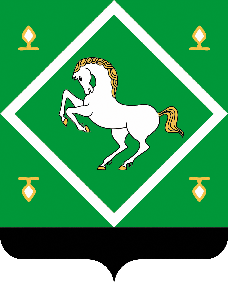 СОВЕТсельского поселения сандугачевский сельсовет МУНИЦИПАЛЬНОГО  районаЯНАУЛЬСКИЙ РАЙОН РеспубликИ Башкортостан О внесении изменений в решение Совета сельского поселения Сандугачевский сельсовет муниципального района Янаульский район Республики Башкортостан от 26 июля 2019 года  № 183/49  «О бюджете сельского поселения Сандугачевский сельсовет муниципального района Янаульский район Республики Башкортостан на 2019 год и на плановый период 2020 и 2021 годов»Наименование Целевая статьяВид расходаИзменениеСумма с учетом измененийНаименование Целевая статьяВид расходаВСЕГО+1501,1       7762,9Муниципальная программа "Благоустройство населенных пунктов сельского поселения Сандугачевский сельсовет муниципального района Янаульский район Республики Башкортостан на 2019-2021 годы"30 0 00 00000+905,83780,6Подпрограмма «Обеспечение пожарной безопасности»30 3 00 0000050,0Мероприятия по благоустройству территорий населенных пунктов, коммунальному хозяйству, обеспечению мер пожарной безопасности и осуществлению дорожной деятельности в границах сельских поселений30 3 03 7404050,0Закупка товаров, работ и услуг для государственных (муниципальных) нужд30 3 03 7404020050,0Подпрограмма «Дорожное хозяйство»30 1 00 00000564,8Мероприятия по благоустройству территорий населенных пунктов, коммунальному хозяйству, обеспечению мер пожарной безопасности и осуществлению дорожной деятельности в границах сельских поселений30 1 01 74040200Закупка товаров, работ и услуг для государственных (муниципальных) нужд30 1 01 74040200200Мероприятия по благоустройству территорий населенных пунктов, коммунальному хозяйству, обеспечению мер пожарной безопасности и осуществлению дорожной деятельности в границах сельских поселений30 1 01 03150364,8Закупка товаров, работ и услуг для государственных (муниципальных) нужд30 1 01 03150200364,8Подпрограмма «Благоустройство территорий населенных пунктов»30 2 00 00000+905,82868,9Основное мероприятие «Благоустройство территорий населенных пунктов»30 2 02 00000Мероприятия по благоустройству территорий населенных пунктов30 2 02 06050+606,32179,4Расходы на выплаты персоналу в целях обеспечения выполнения функций государственными (муниципальными) органами, казенными учреждениями, органами управления государственными внебюджетными фондами30 2 02 06050100+353,2607,5Закупка товаров, работ и услуг для государственных (муниципальных) нужд30 2 02 06050200+253,11571,9Закупка товаров, работ и услуг для государственных (муниципальных) нужд30 2 02 74040200250,0Cофинансирование расходных обязательств, возникающих при выполнении полномочий органов местного самоуправления по вопросам местного значения30 2 02 S2010200140,0Мероприятия по улучшению систем наружного освещения населенных пунктов Республики Башкортостан30 2 02 S2310200+299,5299,5Охрана окружающей среды30 6 00 00000296,9Мероприятия по охране окружающей среды30 6 06 00000296,9Мероприятия в области экологии и природопльзования30 6 06 41200200296,9Непрограммные расходы99 0 00 00000+382,02740,1Глава сельского поселения99 0 00 02030+318,01012,2Расходы на выплаты персоналу в целях обеспечения выполнения функций государственными (муниципальными) органами, казенными учреждениями, органами управления государственными внебюджетными фондами99 0 00 02030100+318,01012,2Аппараты органов местного самоуправления99 0 00 02040+62,61632,3Расходы на выплаты персоналу в целях обеспечения выполнения функций государственными (муниципальными) органами, казенными учреждениями, органами управления государственными внебюджетными фондами99 0 00 02040100+8,0967,8Закупка товаров, работ и услуг для государственных (муниципальных) нужд99 0 00 02040200+105,1652,1Иные бюджетные ассигнования99 0 00 02040800-50,612,4Резервные фонды местных администраций99 0 00 0750010,0Иные бюджетные ассигнования99 0 00 0750080010,0Осуществление первичного воинского учета на территориях, где отсутствуют военные комиссариаты, за счет средств федерального бюджета99 0 00 5118084,1Расходы на выплаты персоналу в целях обеспечения выполнения функций государственными (муниципальными) органами, казенными учреждениями, органами управления государственными внебюджетными фондами99 0 00 5118010080,2Закупка товаров, работ и услуг для государственных (муниципальных) нужд99 0 00 511802003,9Межбюджетные трансферты99 0 00 74000500+1,51,5Муниципальная программа «Развитие культуры в сельском поселении Сандугачевский сельсовет»42 0 00 00000+213,31242,2Культура42 1 01 44090200+213,31242,2Реализация проектов развития общественной инфраструктуры, основанных на местных инициативах, за счет средств бюджетов42 0 00 S2471200+213,31242,2Наименование Целевая статьяВид расходаИзменениеСумма с учетом измененийНаименование Целевая статьяВид расходаВСЕГО+1501,17762,9Администрация сельского поселения Сандугачевский сельсовет муниципального района Янаульский район Республики Башкортостан+1501,17762,9Муниципальная программа "Благоустройство населенных пунктов сельского поселения Сандугачевский сельсовет муниципального района Янаульский район Республики Башкортостан на 2019-2021 годы"30 0 00 00000+905,83780,6Подпрограмма «Обеспеч пожарной безопасности»30 3 00 0000050,0Мероприятия по благоустройству территорий населенных пунктов, коммунальному хозяйству, обеспечению мер пожарной безопасности и осуществлению дорожной деятельности в границах сельских поселений30 3 03 7404050,0Закупка товаров, работ и услуг для государственных (муниципальных) нужд30 3 03 7404020050,0Подпрограмма «Дорожное хозяйство»30 1 00 00000564,8Мероприятия по благоустройству территорий населенных пунктов, коммунальному хозяйству, обеспечению мер пожарной безопасности и осуществлению дорожной деятельности в границах сельских поселений30 1 01 74040200,0Мероприятия по благоустройству территорий населенных пунктов, коммунальному хозяйству, обеспечению мер пожарной безопасности и осуществлению дорожной деятельности в границах сельских поселений30 1 01 03150364,8Закупка товаров, работ и услуг для государственных (муниципальных) нужд30 1 01 03150200364,8Подпрограмма «Благоустройство территорий населенных пунктов»30 2 00 00000+905,82868,9Основное мероприятие «Благоустройство территорий населенных пунктов»30 2 02 00000Мероприятия по благоустройству территорий населенных пунктов30 2 02 06050+606,32179,4Расходы на выплаты персоналу в целях обеспечения выполнения функций государственными (муниципальными) органами, казенными учреждениями, органами управления государственными внебюджетными фондами30 2 02 06050100+353,2607,5Закупка товаров, работ и услуг для государственных (муниципальных) нужд30 2 02 06050200+253,11571,9Благоустройство территорий населенных пунктов и осуществление дорожной деятельности в границах сельских поселений30 2 02 74040250,0Закупка товаров, работ и услуг для государственных (муниципальных) нужд30 2 02 74040200250,0Cофинансирование расходных обязательств, возникающих при выполнении полномочий органов местного самоуправления по вопросам местного значения30 2 02 S2010200140,0Мероприятия по улучшению систем наружного освещения населенных пунктов Республики Башкортостан30 2 02 S2310200+299,5299,5Непрограммные расходы99 0 00 00000+382,02740,1Глава сельского поселения99 0 00 02030+318,01012,2Расходы на выплаты персоналу в целях обеспеч.выполнения функций гос. (муниципальными) органами, казенными учрежд, органами управления гос. Внебюдж. фондами99 0 00 02030100+318,01012,2Аппараты органов местного самоуправления99 0 00 02040+62,61632,3Расходы на выплаты персоналу в целях обеспечения выполнения функций государственными (муниципальными) органами, казенными учреждениями, органами управления государственными внебюджетными фондами99 0 00 02040100+8,0967,8Закупка товаров, работ и услуг для государственных (муниципальных) нужд99 0 00 02040200+105,1652,1Иные бюджетные ассигнования99 0 00 02040800-50,612,4Резервные фонды местных администраций99 0 00 0750010,0Иные бюджетные ассигнования99 0 00 0750080010,0Осуществление первичного воинского учета на территориях, где отсутствуют военные комиссариаты, за счет средств федерального бюджета99 0 00 5118084,1Расходы на выплаты персоналу в целях обеспечения выполнения функций гос.(муницип) органами, казенными учрежд, органами управления гос. внебюд фондами99 0 00 5118010080,2Закупка товаров, работ и услуг для государственных (муниципальных) нужд99 0 00 511802003,9Межбюджетные трансферты99 0 00 74000500+1,51,5Муниципальная программа «Развитие культуры в сельском поселении Сандугачевский сельсовет»42 0 00 00000+213,31242,2Культура42 1 01 44090200+213,31242,2Реализация проектов развития общественной инфраструктуры, основ на местных инициативах, за счет средств бюджетов42 0 00 S2471200+213,31242,2КодНаименование кода вида доходов (группы, подгруппы, статьи, подстатьи, элемента), подвида доходов, статьи (подстатьи) классификации операций сектора государственного управления, относящихся к доходам бюджетаИзмененияСумма с учетом измененийВСЕГО+1501,17762,91 00 00000 00 0000 000ДОХОДЫ+331,0884,01 01 00000 00 0000 000НАЛОГИ НА ПРИБЫЛЬ, ДОХОДЫ+297,0369,0182 1 01 02010 01 0000 110Налог на доходы физических лиц с доходов, источником которых является налоговый агент, за исключением доходов, в отношении которых исчисление и уплата налога осуществляется в соответствии со статьями 227, 227.1 и 228 Налогового кодекса Российской Федерации+297,0369,01 05 00000 00 0000 000НАЛОГИ НА СОВОКУПНЫЙ ДОХОД50,01 06 00000 00 0000 000НАЛОГИ НА ИМУЩЕСТВО+34,0454,0182 1 06 06043 10 0000 110Земельный налог с физических лиц, обладающих земельным участком, расположенным в границах сельских поселений+34,0194,01 08 00000 00 0000 110ГОСУДАРСТВЕННАЯ ПОШЛИНА2,01 11 00000 00 0000 000ДОХОДЫ ОТ ИСПОЛЬЗОВАНИЯ ИМУЩЕСТВА, НАХОДЯЩЕГОСЯ В ГОСУДАРСТВЕННОЙ И МУНИЦИПАЛЬНОЙ СОБСТВЕННОСТИ9,02 00 00000 00 0000 000БЕЗВОЗМЕЗДНЫЕ ПОСТУПЛЕНИЯ+1170,16878,92 02 00000 00 0000 000БЕЗВОЗМЕЗДНЫЕ ПОСТУПЛЕНИЯ ОТ ДРУГИХ БЮДЖЕТОВ БЮДЖЕТНОЙ СИСТЕМЫ РОССИЙСКОЙ ФЕДЕРАЦИИ+1170,16635,3791 2 02 40014 10 0000 150Межбюджетные трансферты, передаваемые бюджетам сельских поселений из бюджетов муниципальных районов на осуществление части полномочий по решению вопросов местного значения в соответствии с заключенными соглашениями+900,61866,5791 2 02 49999 10 7231 150Прочие межбюджетные трансферты, передаваемые бюджетам сельских поселений+269,5269,52 07 00000 00 0000 000ПРОЧИЕ БЕЗВОЗМЕЗДНЫЕ ПОСТУПЛЕНИЯ В БЮДЖЕТЫ СЕЛЬСКИХ ПОСЕЛЕНИЙ243,6